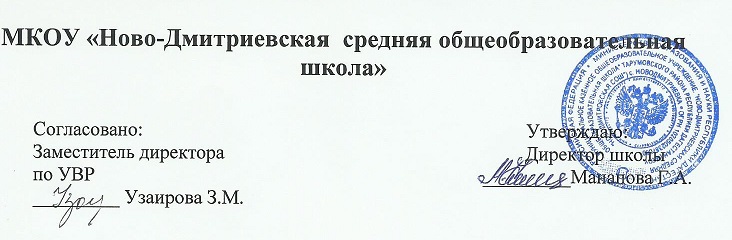 Предметная неделя русского языка и литературы в МКОУ «Ново-Дмитриевская СОШ»  2018-2019 учебный год.датаНазвание мероприятияклассыответственныепонедельникЧас занимательного русского языка.5-11 классУчителя-предметникивторникЛингвистический КВН.7 -8 классыТолакаева Д.О.Бекишиева Г.Б.средаВикторина по сказкам.Заочная викторина «В мире книг».5 класс9-е классыТолакаева Д.О.Шамакаева З.Б.четвергИнтеллектуальная игра «Умники и умницы».10-11 классыБекишиева Г.Б.Янибекова А.И.пятницаБрей - ринг по русскому языку«Язык мой – друг мой».6 классШамакаева З.Б.Арсланбекова И.О.субботаПодведение итогов, выявление победителей.5-11 классыУчителя - предметники